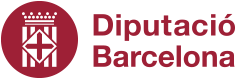 Protocol del canvi d’ubicació d’un Mercat de Marxants1. Procediment de canvi d’ubicació d’un mercat de marxantsEl canvi d’ubicació d’un mercat de marxants constitueix una modificació de les característiques essencials del mercat, de la mateixa manera que també ho constitueix l’increment de parades o el canvi de dia o dies de celebració, així ho disposa l’article 3.2 del Decret 162/2015, de 14 de juny, de venda no sedentària en mercats de marxants (Decret 162/2015, en endavant). Aquest decret continua vigent en tot allò que no contradigui la Llei 18/2017, d’1 d’agost, de comerç, serveis i fires de Catalunya (LCSF, en endavant), en la mesura que no fou derogat de forma expressa per aquesta  Llei. Així mateix, aquest precepte no contradiu el contingut de la LCSF, sinó que la complementa.D’acord amb l’article 3.1 del Decret 162/2015, la creació i extinció dels mercats de marxants, així com la modificació de les característiques essencials, es sotmet al procediment previst a la secció 1 del capítol 2 del títol 5 del Decret 179/1995, de 13 de juny, pel qual s’aprova el Reglament d’obres, activitats i serveis dels ens locals (ROAS, en endavant), que és el procediment previst per a l’establiment, prestació i supressió de serveis locals.El ROAS preveu que la creació d’un servei s’instrumenta mitjançant una memòria justificativa, un projecte d’establiment i un reglament que estableixi el règim jurídic de la prestació del servei. De la mateixa manera, una modificació de les característiques essencials d’aquest servei s’articularà igualment modificant tots tres instruments.Per tant, a efectes de modificar la ubicació d’un mercat de marxants, caldrà modificar l’ordenança que el reguli, i es recomana també modificar la memòria justificativa i el projecte d’establiment relatius a aquest mercat, amb l’objectiu de recollir i justificar adequadament aquest canvi d’ubicació.A aquests efectes, es remet a l’apartat 2 de l’Annex núm. 1 que s’acompanya a aquest protocol (Contingut bàsic dels documents per a la creació i modificació d’un mercat de marxants).I en cas que la regulació del mercat de marxants no estigui recollida en una ordenança, o que aquest no disposi de memòria justificativa o de projecte d’establiment, caldrà crear ex novo aquests instruments/documents, i hauran de recollir, juntament amb la resta de previsions que caracteritzen el contingut habitual d’aquests instruments, el canvi d’ubicació del mercat de marxants.A aquests efectes, ens remetem a l’apartat 1 de l’Annex núm. 1 que s’acompanya a aquest protocol (Contingut bàsic dels documents per a la creació i modificació d’un mercat de marxants).2. Tramitació necessària per a la regularització del canvi d’ubicació
d’un mercat de marxants El procediment per al canvi d’ubicació d’un mercat de marxants és el mateix que està previst per a la creació o modificació d’un servei local, i consisteix en:La modificació de l’ordenança, la memòria justificativa i el projecte d’establiment existents,
amb l’objectiu de recollir i justificar adequadament aquest canvi d’ubicació del mateix.
Si manca algun o alguns d’aquests 3 instruments, s’hauran de crear, i hauran de recollir, juntament amb la resta de previsions que caracteritzen el contingut habitual d’aquests instruments, el canvi d’ubicació del mercat de marxants.La tramitació s’estableix a la Llei 7/1985, de 2 d’abril, reguladora de les bases del règim local (Llei 7/1985, en endavant), en concret, als articles 20, 22, 47, 49 i 70; i a les previsions del títol VI de la Llei 39/2015, d’1 d’octubre, del procediment administratiu comú de les administracions públiques (Llei 39/2015, en endavant), relatiu a la creació de normes de caràcter reglamentari, com és el cas de les ordenances.En concret, la tramitació és la següent:Consulta pública prèvia a la redacció del text de la iniciativa de modificació de l’ordenança, de la memòria justificativa, i del projecte d’establiment, a través del portal web de l’ajuntament. Elaboració del projecte de modificació de l’ordenança, de modificació de la memòria justificativa i de modificació del projecte d’establiment. En el cas dels municipis de gran població (principalment, municipis de més de 250.000 habitants o capitals de província amb més de 175.000 habitants), existirà necessàriament un tràmit previ en què la Junta de Govern Local aprovarà el projecte d’ordenança, la memòria justificativa, i el projecte d’establiment. Dictamen de l’òrgan (Comissió Informativa) que tingui atribuïda la funció d’estudi, informe o consulta dels assumptes que hagin de ser sotmesos a la consideració del Ple (excepte en el cas de municipis de menys de 5.000 habitants). Aprovació inicial de la modificació de l’ordenança, de la modificació de la memòria justificativa, i de la modificació del projecte d’establiment pel Ple, mitjançant acord adoptat per majoria simple. Tràmit d’informació pública i audiència als interessats, pel termini mínim de 30 dies, per a la presentació de reclamacions i suggeriments. Aquest tràmit es seguirà en relació amb la modificació de l’ordenança, de la memòria justificativa i del projecte d’establiment. Nou dictamen de la Comissió Informativa en relació als suggeriments i al·legacions presentades i el text definitiu dels documents (excepte en el cas de municipis de menys de 5.000 habitants). Resolució de totes les reclamacions i suggeriments presentats dins del termini, i aprovació definitiva pel Ple de la Corporació de la modificació de l’ordenança, de la memòria justificativa, i del projecte d’establiment. En el cas que no s’hagués presentat cap reclamació o suggeriment, s’entén que l’acord fins llavors provisional queda automàticament elevat a definitiu. Publicació del text íntegre de la modificació de l’ordenança, de la memòria justificativa i del projecte d’stabliment al BOPB i al web municipal.Vegeu l’Annex 2, Diagrama del procediment de tramitació del canvi d’ubicació del mercat de marxants.